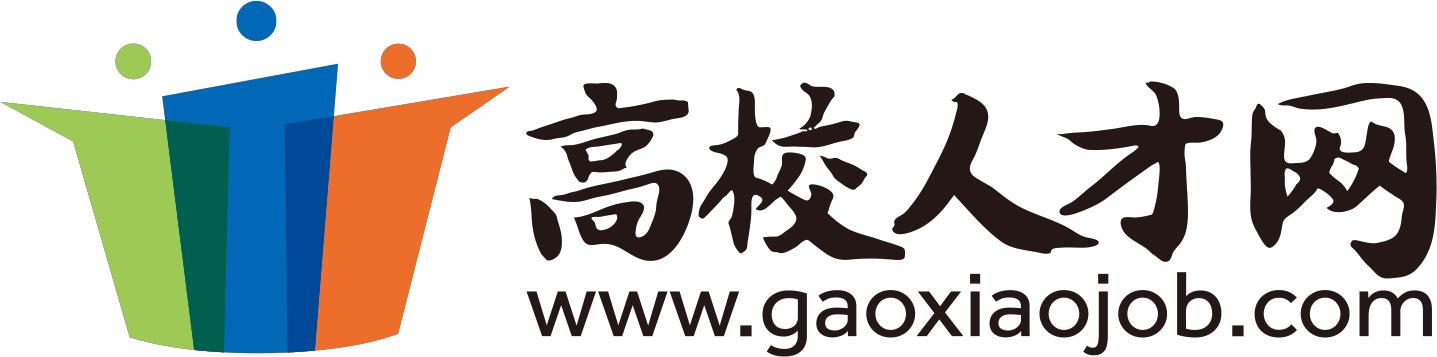 中国科学技术大学思想政治理论课专职教师招聘报名表姓  名姓  名性别出生年月出生年月出生年月出生年月出生年月照片照片照片籍  贯籍  贯民族政治面貌政治面貌政治面貌政治面貌政治面貌照片照片照片婚姻状况婚姻状况身体状况专业专业专业专业专业照片照片照片毕业时间及学校毕业时间及学校最高学历/学位最高学历/学位最高学历/学位最高学历/学位最高学历/学位照片照片照片邮  箱邮  箱手机号手机号手机号手机号手机号照片照片照片学习经历（从高中毕业后的第一学历填起）学习经历（从高中毕业后的第一学历填起）学习经历（从高中毕业后的第一学历填起）学习经历（从高中毕业后的第一学历填起）学习经历（从高中毕业后的第一学历填起）学习经历（从高中毕业后的第一学历填起）学习经历（从高中毕业后的第一学历填起）学习经历（从高中毕业后的第一学历填起）学习经历（从高中毕业后的第一学历填起）学习经历（从高中毕业后的第一学历填起）学习经历（从高中毕业后的第一学历填起）学习经历（从高中毕业后的第一学历填起）学习经历（从高中毕业后的第一学历填起）学习经历（从高中毕业后的第一学历填起）学习经历（从高中毕业后的第一学历填起）学习经历（从高中毕业后的第一学历填起）起止时间起止时间学校学校学校学院或系学院或系学院或系学院或系学院或系专业专业专业专业学历/学位学历/学位工作经历（自本科毕业起至填表时止，时间不得间断，研究生期间除外；不含学生时期兼职）工作经历（自本科毕业起至填表时止，时间不得间断，研究生期间除外；不含学生时期兼职）工作经历（自本科毕业起至填表时止，时间不得间断，研究生期间除外；不含学生时期兼职）工作经历（自本科毕业起至填表时止，时间不得间断，研究生期间除外；不含学生时期兼职）工作经历（自本科毕业起至填表时止，时间不得间断，研究生期间除外；不含学生时期兼职）工作经历（自本科毕业起至填表时止，时间不得间断，研究生期间除外；不含学生时期兼职）工作经历（自本科毕业起至填表时止，时间不得间断，研究生期间除外；不含学生时期兼职）工作经历（自本科毕业起至填表时止，时间不得间断，研究生期间除外；不含学生时期兼职）工作经历（自本科毕业起至填表时止，时间不得间断，研究生期间除外；不含学生时期兼职）工作经历（自本科毕业起至填表时止，时间不得间断，研究生期间除外；不含学生时期兼职）工作经历（自本科毕业起至填表时止，时间不得间断，研究生期间除外；不含学生时期兼职）工作经历（自本科毕业起至填表时止，时间不得间断，研究生期间除外；不含学生时期兼职）工作经历（自本科毕业起至填表时止，时间不得间断，研究生期间除外；不含学生时期兼职）工作经历（自本科毕业起至填表时止，时间不得间断，研究生期间除外；不含学生时期兼职）工作经历（自本科毕业起至填表时止，时间不得间断，研究生期间除外；不含学生时期兼职）工作经历（自本科毕业起至填表时止，时间不得间断，研究生期间除外；不含学生时期兼职）起止时间起止时间起止时间起止时间单位名称单位名称单位名称单位名称单位名称单位名称单位名称岗位/专业技术职务岗位/专业技术职务岗位/专业技术职务岗位/专业技术职务岗位/专业技术职务自我鉴定（包括：一、思想政治及师德师风表现，二、其他方面）自我鉴定（包括：一、思想政治及师德师风表现，二、其他方面）自我鉴定（包括：一、思想政治及师德师风表现，二、其他方面）自我鉴定（包括：一、思想政治及师德师风表现，二、其他方面）自我鉴定（包括：一、思想政治及师德师风表现，二、其他方面）自我鉴定（包括：一、思想政治及师德师风表现，二、其他方面）自我鉴定（包括：一、思想政治及师德师风表现，二、其他方面）自我鉴定（包括：一、思想政治及师德师风表现，二、其他方面）自我鉴定（包括：一、思想政治及师德师风表现，二、其他方面）自我鉴定（包括：一、思想政治及师德师风表现，二、其他方面）自我鉴定（包括：一、思想政治及师德师风表现，二、其他方面）自我鉴定（包括：一、思想政治及师德师风表现，二、其他方面）自我鉴定（包括：一、思想政治及师德师风表现，二、其他方面）自我鉴定（包括：一、思想政治及师德师风表现，二、其他方面）自我鉴定（包括：一、思想政治及师德师风表现，二、其他方面）自我鉴定（包括：一、思想政治及师德师风表现，二、其他方面）教学经历介绍或教学能力评价教学经历介绍或教学能力评价教学经历介绍或教学能力评价教学经历介绍或教学能力评价教学经历介绍或教学能力评价教学经历介绍或教学能力评价教学经历介绍或教学能力评价教学经历介绍或教学能力评价教学经历介绍或教学能力评价教学经历介绍或教学能力评价教学经历介绍或教学能力评价教学经历介绍或教学能力评价教学经历介绍或教学能力评价教学经历介绍或教学能力评价教学经历介绍或教学能力评价教学经历介绍或教学能力评价科研情况科研情况科研情况科研情况科研情况科研情况科研情况科研情况科研情况科研情况科研情况科研情况科研情况科研情况科研情况科研情况1．博士论文情况博士论文：导师，题目，学校（或机构），年份2．发表论文、出版专著情况发表论文：作者（按原排序），论文题目，期刊名称，卷期，起止页码出版著作：作者（按原排序），著作名称，出版社，出版年份3.主持或参与科研课题1．博士论文情况博士论文：导师，题目，学校（或机构），年份2．发表论文、出版专著情况发表论文：作者（按原排序），论文题目，期刊名称，卷期，起止页码出版著作：作者（按原排序），著作名称，出版社，出版年份3.主持或参与科研课题1．博士论文情况博士论文：导师，题目，学校（或机构），年份2．发表论文、出版专著情况发表论文：作者（按原排序），论文题目，期刊名称，卷期，起止页码出版著作：作者（按原排序），著作名称，出版社，出版年份3.主持或参与科研课题1．博士论文情况博士论文：导师，题目，学校（或机构），年份2．发表论文、出版专著情况发表论文：作者（按原排序），论文题目，期刊名称，卷期，起止页码出版著作：作者（按原排序），著作名称，出版社，出版年份3.主持或参与科研课题1．博士论文情况博士论文：导师，题目，学校（或机构），年份2．发表论文、出版专著情况发表论文：作者（按原排序），论文题目，期刊名称，卷期，起止页码出版著作：作者（按原排序），著作名称，出版社，出版年份3.主持或参与科研课题1．博士论文情况博士论文：导师，题目，学校（或机构），年份2．发表论文、出版专著情况发表论文：作者（按原排序），论文题目，期刊名称，卷期，起止页码出版著作：作者（按原排序），著作名称，出版社，出版年份3.主持或参与科研课题1．博士论文情况博士论文：导师，题目，学校（或机构），年份2．发表论文、出版专著情况发表论文：作者（按原排序），论文题目，期刊名称，卷期，起止页码出版著作：作者（按原排序），著作名称，出版社，出版年份3.主持或参与科研课题1．博士论文情况博士论文：导师，题目，学校（或机构），年份2．发表论文、出版专著情况发表论文：作者（按原排序），论文题目，期刊名称，卷期，起止页码出版著作：作者（按原排序），著作名称，出版社，出版年份3.主持或参与科研课题1．博士论文情况博士论文：导师，题目，学校（或机构），年份2．发表论文、出版专著情况发表论文：作者（按原排序），论文题目，期刊名称，卷期，起止页码出版著作：作者（按原排序），著作名称，出版社，出版年份3.主持或参与科研课题1．博士论文情况博士论文：导师，题目，学校（或机构），年份2．发表论文、出版专著情况发表论文：作者（按原排序），论文题目，期刊名称，卷期，起止页码出版著作：作者（按原排序），著作名称，出版社，出版年份3.主持或参与科研课题1．博士论文情况博士论文：导师，题目，学校（或机构），年份2．发表论文、出版专著情况发表论文：作者（按原排序），论文题目，期刊名称，卷期，起止页码出版著作：作者（按原排序），著作名称，出版社，出版年份3.主持或参与科研课题1．博士论文情况博士论文：导师，题目，学校（或机构），年份2．发表论文、出版专著情况发表论文：作者（按原排序），论文题目，期刊名称，卷期，起止页码出版著作：作者（按原排序），著作名称，出版社，出版年份3.主持或参与科研课题1．博士论文情况博士论文：导师，题目，学校（或机构），年份2．发表论文、出版专著情况发表论文：作者（按原排序），论文题目，期刊名称，卷期，起止页码出版著作：作者（按原排序），著作名称，出版社，出版年份3.主持或参与科研课题1．博士论文情况博士论文：导师，题目，学校（或机构），年份2．发表论文、出版专著情况发表论文：作者（按原排序），论文题目，期刊名称，卷期，起止页码出版著作：作者（按原排序），著作名称，出版社，出版年份3.主持或参与科研课题1．博士论文情况博士论文：导师，题目，学校（或机构），年份2．发表论文、出版专著情况发表论文：作者（按原排序），论文题目，期刊名称，卷期，起止页码出版著作：作者（按原排序），著作名称，出版社，出版年份3.主持或参与科研课题1．博士论文情况博士论文：导师，题目，学校（或机构），年份2．发表论文、出版专著情况发表论文：作者（按原排序），论文题目，期刊名称，卷期，起止页码出版著作：作者（按原排序），著作名称，出版社，出版年份3.主持或参与科研课题奖惩情况奖惩情况奖惩情况奖惩情况奖惩情况奖惩情况奖惩情况奖惩情况奖惩情况奖惩情况奖惩情况奖惩情况奖惩情况奖惩情况奖惩情况奖惩情况工作设想工作设想工作设想工作设想工作设想工作设想工作设想工作设想工作设想工作设想工作设想工作设想工作设想工作设想工作设想工作设想配偶情况配偶情况配偶情况配偶情况配偶情况配偶情况配偶情况配偶情况配偶情况配偶情况配偶情况配偶情况配偶情况配偶情况配偶情况配偶情况姓名性别性别出生年月出生年月出生年月学历学历学历工作单位工作单位工作单位工作单位工作单位工作单位职务近亲属在中国科大工作情况（填写除配偶外其他人员：直系血亲关系、三代以内旁系血亲关系、近姻亲关系等）近亲属在中国科大工作情况（填写除配偶外其他人员：直系血亲关系、三代以内旁系血亲关系、近姻亲关系等）近亲属在中国科大工作情况（填写除配偶外其他人员：直系血亲关系、三代以内旁系血亲关系、近姻亲关系等）近亲属在中国科大工作情况（填写除配偶外其他人员：直系血亲关系、三代以内旁系血亲关系、近姻亲关系等）近亲属在中国科大工作情况（填写除配偶外其他人员：直系血亲关系、三代以内旁系血亲关系、近姻亲关系等）近亲属在中国科大工作情况（填写除配偶外其他人员：直系血亲关系、三代以内旁系血亲关系、近姻亲关系等）近亲属在中国科大工作情况（填写除配偶外其他人员：直系血亲关系、三代以内旁系血亲关系、近姻亲关系等）近亲属在中国科大工作情况（填写除配偶外其他人员：直系血亲关系、三代以内旁系血亲关系、近姻亲关系等）近亲属在中国科大工作情况（填写除配偶外其他人员：直系血亲关系、三代以内旁系血亲关系、近姻亲关系等）近亲属在中国科大工作情况（填写除配偶外其他人员：直系血亲关系、三代以内旁系血亲关系、近姻亲关系等）近亲属在中国科大工作情况（填写除配偶外其他人员：直系血亲关系、三代以内旁系血亲关系、近姻亲关系等）近亲属在中国科大工作情况（填写除配偶外其他人员：直系血亲关系、三代以内旁系血亲关系、近姻亲关系等）近亲属在中国科大工作情况（填写除配偶外其他人员：直系血亲关系、三代以内旁系血亲关系、近姻亲关系等）近亲属在中国科大工作情况（填写除配偶外其他人员：直系血亲关系、三代以内旁系血亲关系、近姻亲关系等）近亲属在中国科大工作情况（填写除配偶外其他人员：直系血亲关系、三代以内旁系血亲关系、近姻亲关系等）近亲属在中国科大工作情况（填写除配偶外其他人员：直系血亲关系、三代以内旁系血亲关系、近姻亲关系等）称谓姓名姓名姓名性别出生年月出生年月出生年月校内单位校内单位校内单位校内单位校内单位校内单位校内单位职务本人承诺本人承诺本人承诺本人承诺本人承诺本人承诺本人承诺本人承诺本人承诺本人承诺本人承诺本人承诺本人承诺本人承诺本人承诺本人承诺所有应聘材料内容属实。因虚假信息造成的一切法律后果，由本人负责。本人签名：                                    年  月  日所有应聘材料内容属实。因虚假信息造成的一切法律后果，由本人负责。本人签名：                                    年  月  日所有应聘材料内容属实。因虚假信息造成的一切法律后果，由本人负责。本人签名：                                    年  月  日所有应聘材料内容属实。因虚假信息造成的一切法律后果，由本人负责。本人签名：                                    年  月  日所有应聘材料内容属实。因虚假信息造成的一切法律后果，由本人负责。本人签名：                                    年  月  日所有应聘材料内容属实。因虚假信息造成的一切法律后果，由本人负责。本人签名：                                    年  月  日所有应聘材料内容属实。因虚假信息造成的一切法律后果，由本人负责。本人签名：                                    年  月  日所有应聘材料内容属实。因虚假信息造成的一切法律后果，由本人负责。本人签名：                                    年  月  日所有应聘材料内容属实。因虚假信息造成的一切法律后果，由本人负责。本人签名：                                    年  月  日所有应聘材料内容属实。因虚假信息造成的一切法律后果，由本人负责。本人签名：                                    年  月  日所有应聘材料内容属实。因虚假信息造成的一切法律后果，由本人负责。本人签名：                                    年  月  日所有应聘材料内容属实。因虚假信息造成的一切法律后果，由本人负责。本人签名：                                    年  月  日所有应聘材料内容属实。因虚假信息造成的一切法律后果，由本人负责。本人签名：                                    年  月  日所有应聘材料内容属实。因虚假信息造成的一切法律后果，由本人负责。本人签名：                                    年  月  日所有应聘材料内容属实。因虚假信息造成的一切法律后果，由本人负责。本人签名：                                    年  月  日所有应聘材料内容属实。因虚假信息造成的一切法律后果，由本人负责。本人签名：                                    年  月  日